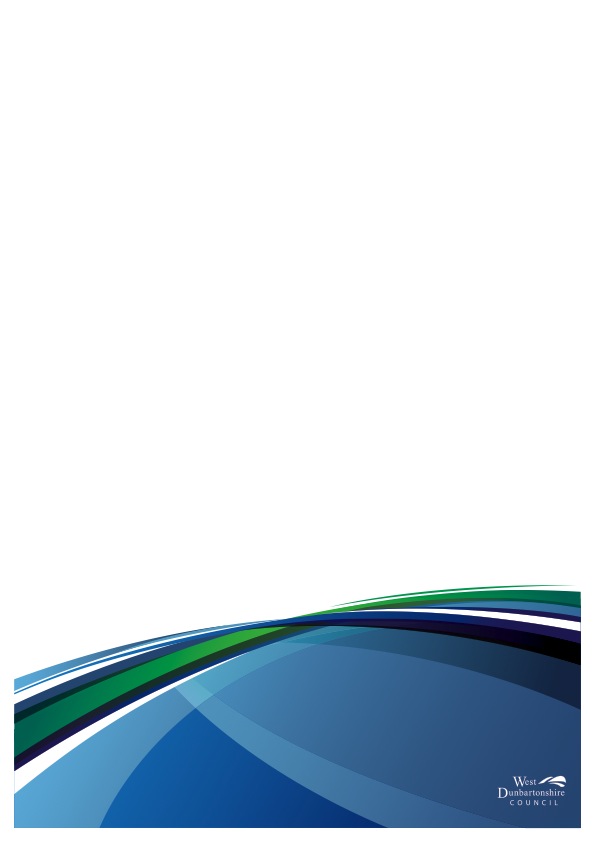 ContextThe SIMD 2016 provides an analysis of deprivation across Scotland based on 6,976 datazone areas across Scotland.  This is an increase of 471 datazones from the last SIMD publication in 2012.The SIMD identifies small area concentrations of multiple deprivation across all of Scotland in a consistent way.  This is achieved by dividing Scotland into 6,976 small areas called datazones, each with roughly the same population size and characteristics. The index then ranks these data zones from most to least deprived based on 7 aspects of deprivation – Income, Employment, Health, Education, Access to services, Crime and Housing.SIMD 2016 is calculated upon the 2011 datazone boundaries. These datazones are based on the 2011 Census and were introduced in November 2014. 2011 datazone boundaries differ from the 2001 datazones which were used for previous SIMD editions. Therefore, direct comparisons of indicators between 2016 and previous years are not possible.The average number of people living in each datazone is around 700.  The SIMD shows where Scotland’s most deprived areas are.The key points to emerge from SIMD 2016 for West Dunbartonshire include: The number of West Dunbartonshire datazones in the 5% most deprived in Scotland has increased from 12 to 8. This equates to 6.6% of all West Dunbartonshire datazones in the 5% most deprived category.The number of West Dunbartonshire datazones in the 15% most deprived in Scotland has increased from 31 to 35. This equates to 25.6% of all West Dunbartonshire datazones in the 15% most deprived category.The most deprived datazone in West Dunbartonshire is S01013135 which is found in the Community Council area of Linnvale & Drumry and the Multi Member Ward of Clydebank Central. It is ranked 83 in the overall ranking for Scotland.The least deprived datazone in West Dunbartonshire is S01013191 which is found in the Community Council area of Dumbarton East and Central and the Multi Member Ward of Dumbarton. It is ranked 6317 in the overall ranking for Scotland. SIMD 201611 councils now have a larger share of the 20% most deprived datazones in Scotland compared to SIMD 2012, including West Dunbartonshire. Ten council areas have a smaller share (Appendix 1).The most deprived datazone in Scotland in SIMD 2016 is S012068, in the Ferguslie Park area of Paisley, Renfrewshire. Whilst the least deprived datazone in SIMD 2016 is S01008404, in Lower Whitecraigs and South Giffnock in East Renfrewshire.West Dunbartonshire, Midlothian, North Ayrshire and South Ayrshire have seen relatively large increases in their share of datazones in the 15% most deprived areas in Scotland, compared with North Lanarkshire, Fife, Renfrewshire and East Ayrshire between SIMD 2009 and SIMD 2012.Aberdeen City and Clackmannanshire have seen relatively large decreases in their share of datazones in the 15%most deprived areas in Scotland between SIMD 2012 and SIMD 2016. Whilst Eilean Siar , Orkney Islands and Shetland Islands continue to not have any datazones in the 15% most deprived in the SIMD 2016.This chart below shows the proportion of datazones in each area which are among the most deprived 20%. This local share is calculated by dividing the number of deprived datazones in an area by all datazones in that area.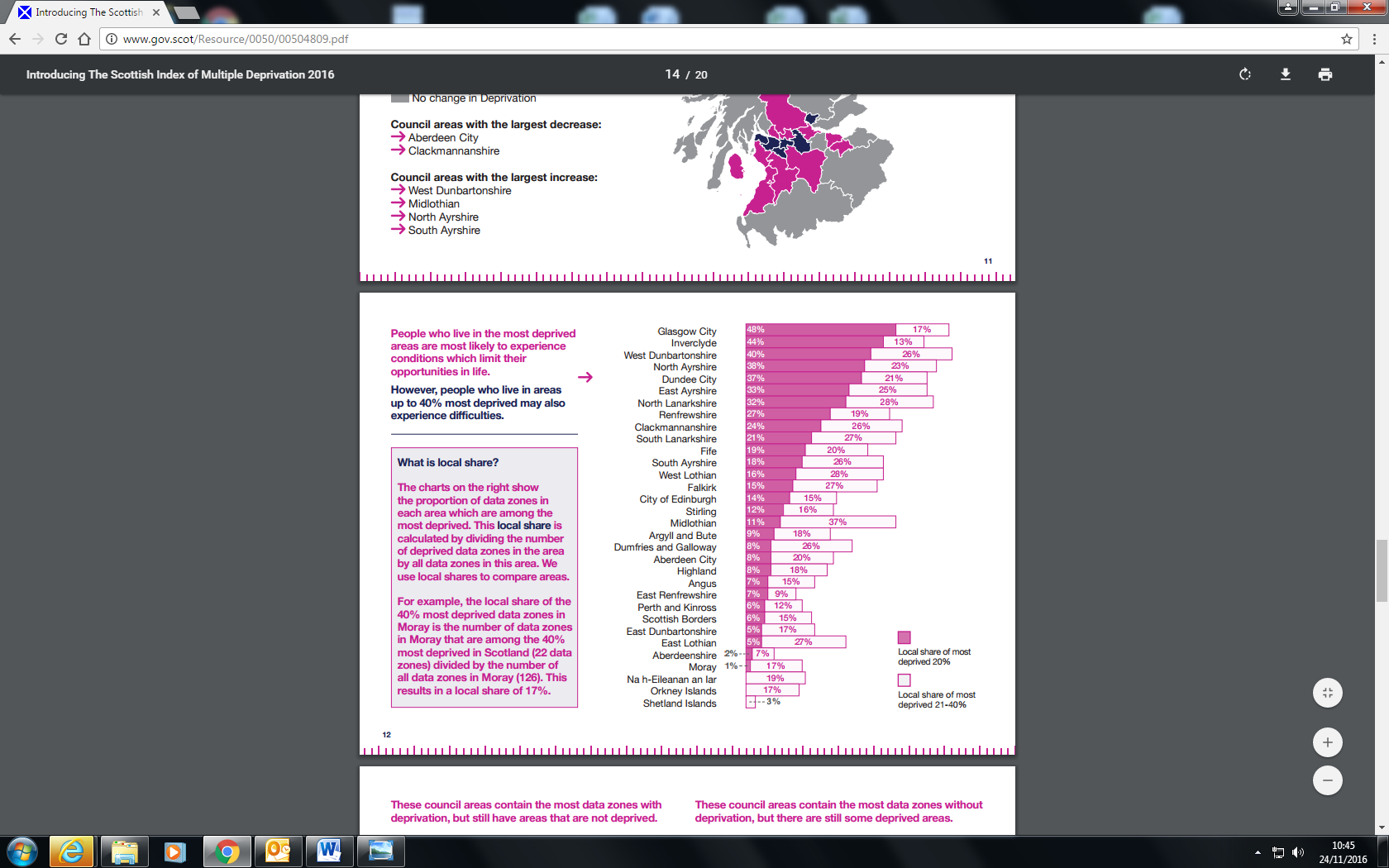 For the purposes of the SIMD 2016, West Dunbartonshire is split into 121 datazones.   Appendix two details a heat map of all West Dunbartonshire data zones.In the SIMD 2012, the national ranking of the most deprived datazone in West Dunbartonshire was 104. In 2016 there are 3 datazones which are ranked lower or equal to this.   All of these datazones fall within the Township of Clydebank.Maps highlighting the 5 lowest ranking datazones zones within the 20% most deprived in Scotland by MMW are attached at Appendix Three. 5 Community Council areas have no data zones within the 20% most deprived.  These are:Dumbarton East and CentralKilmaronockMilton and BowlingOld KilpatrickSilverton and OvertounThe following table shows how many of our 121 data zones are within the 20% most deprived in relation to each of the SIMD domains.  It also show the most deprived data zone for each of the domains and the Community Council Area that data zone is located.Appendix 1  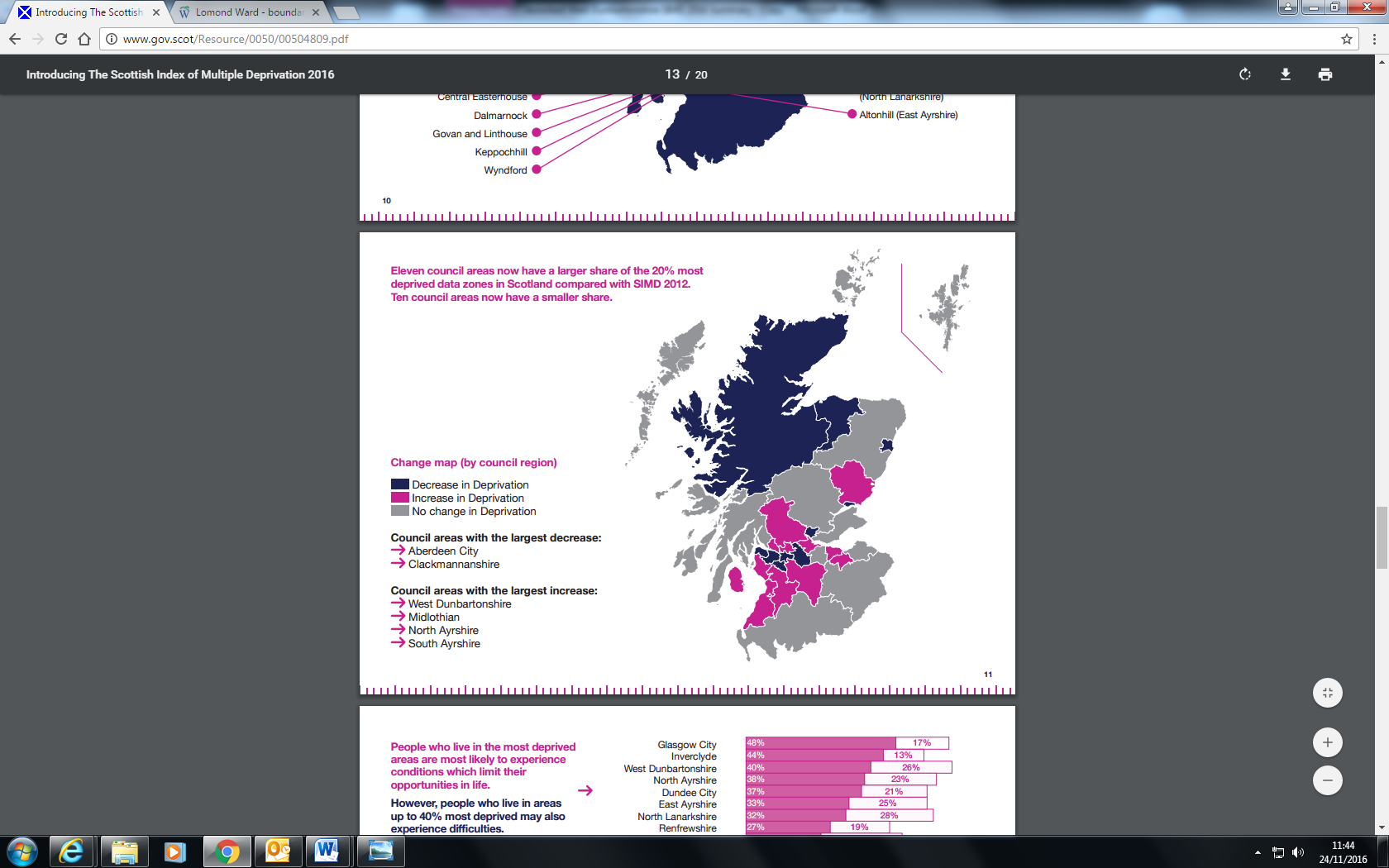 Appendix 2 SIMD 2016 heat mapAppendix 3- Most deprived datazones Ward 1 – Lomond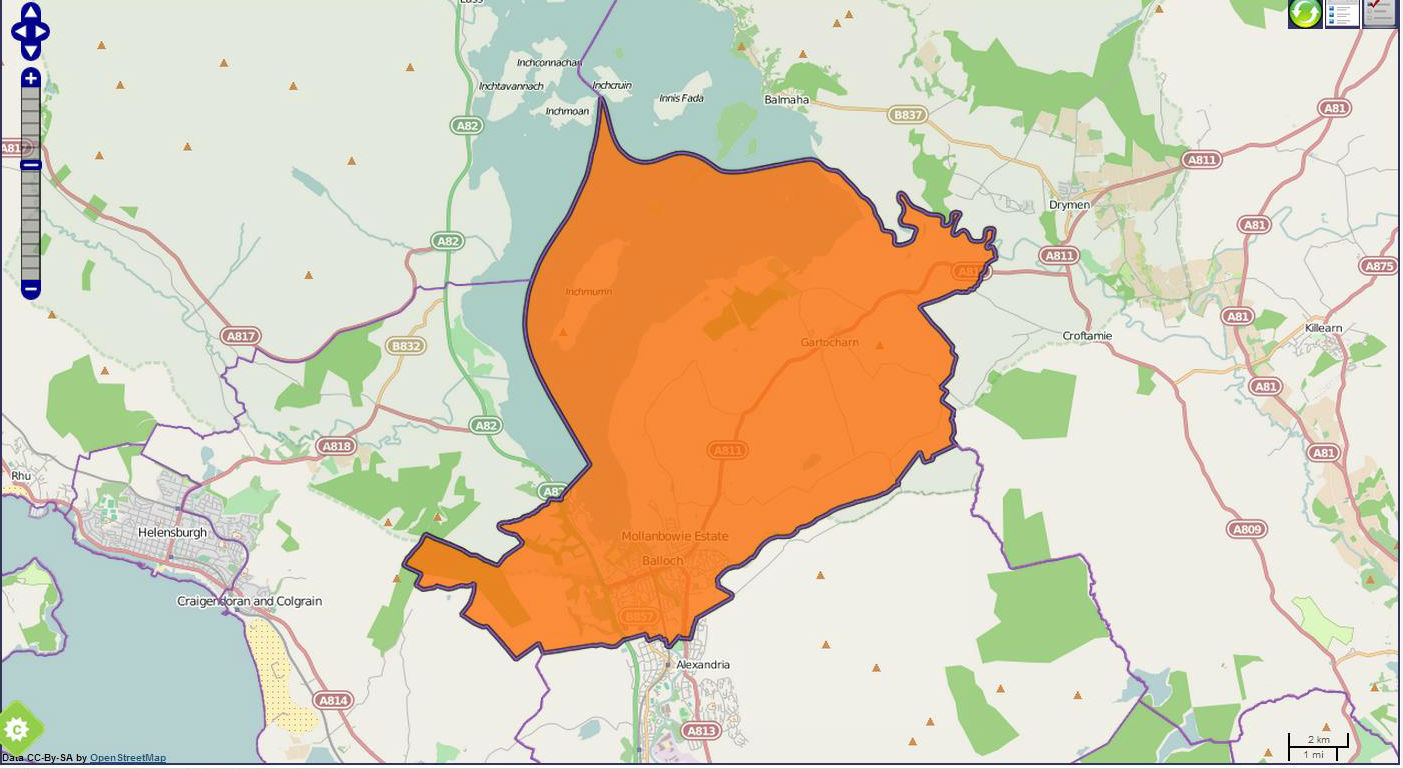 Ward 2 - Leven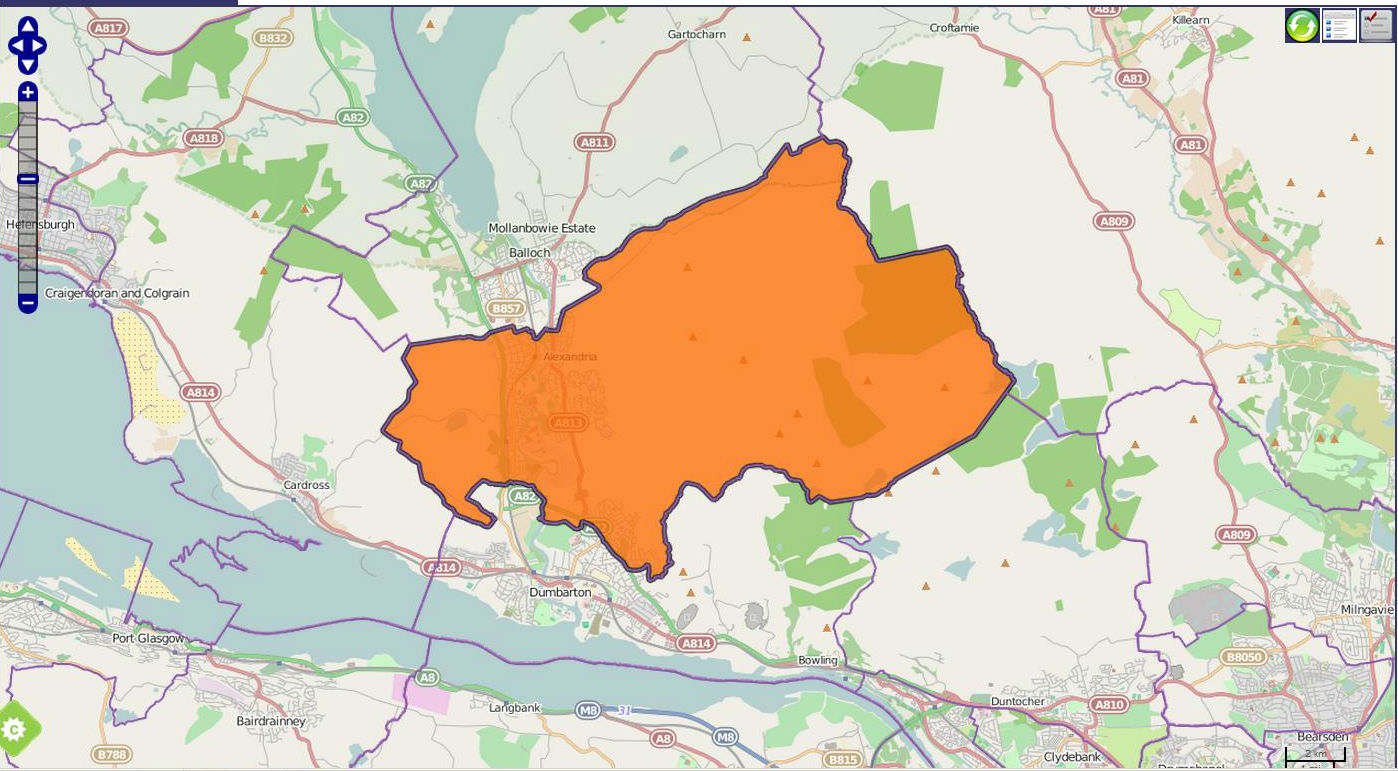 Ward 3 – Dumbarton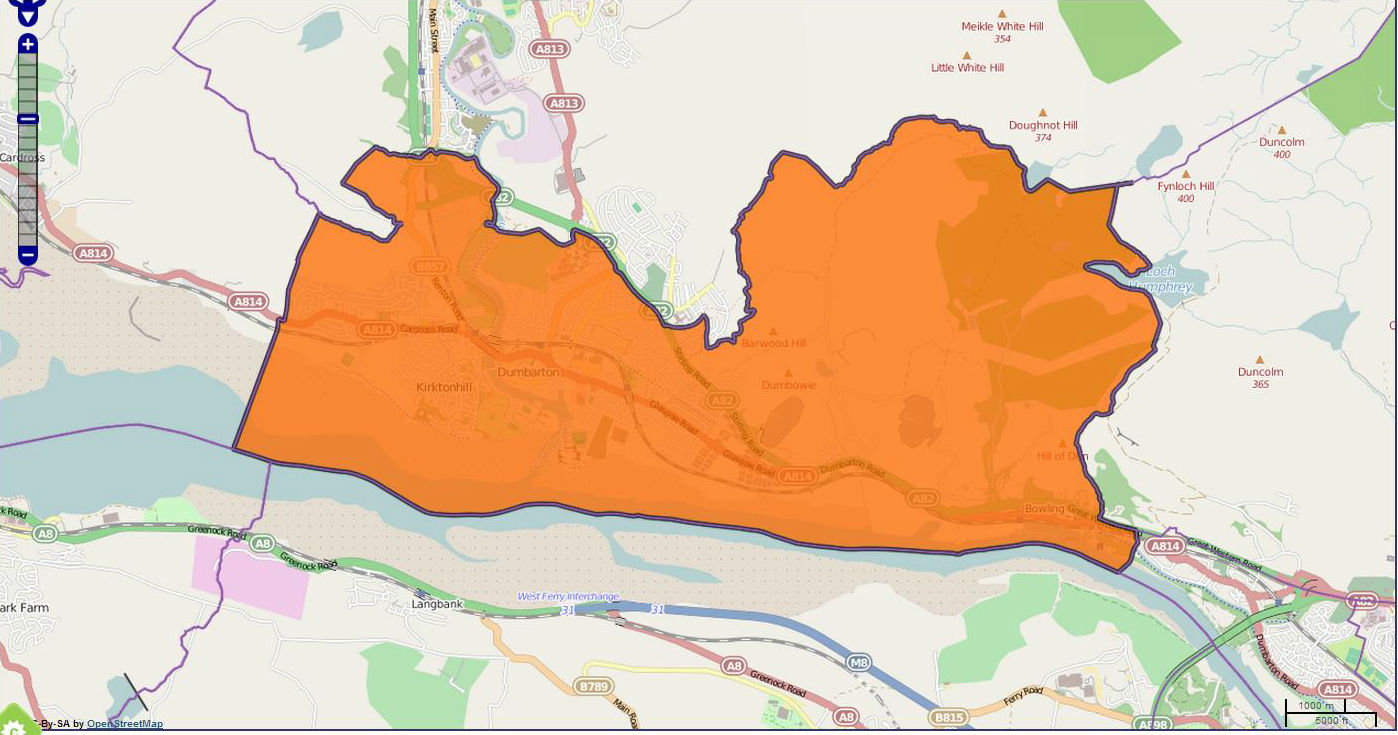 Ward 4 - Kilpatrick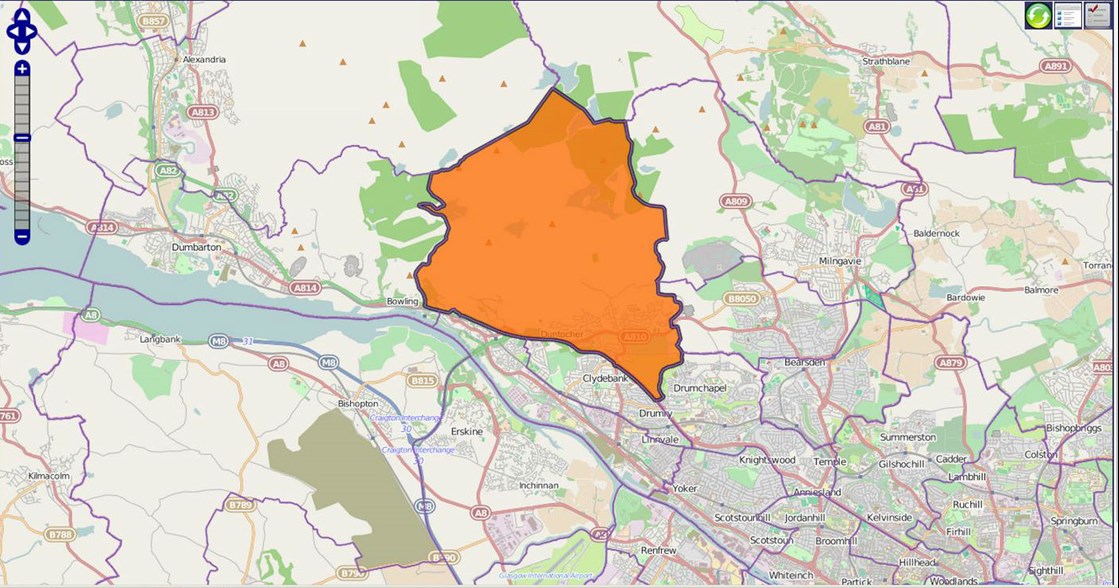 Ward 5 - Clydebank Central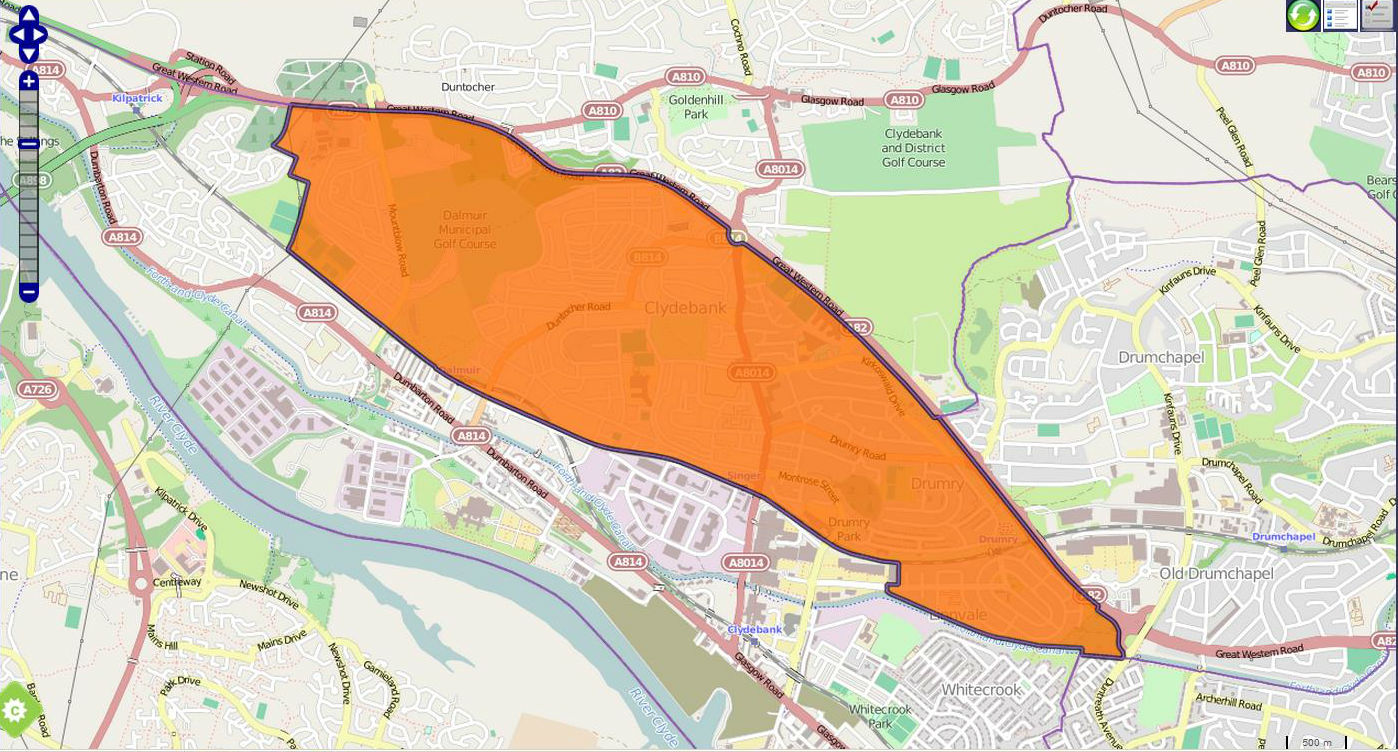 Ward 6 - Clydebank Waterfront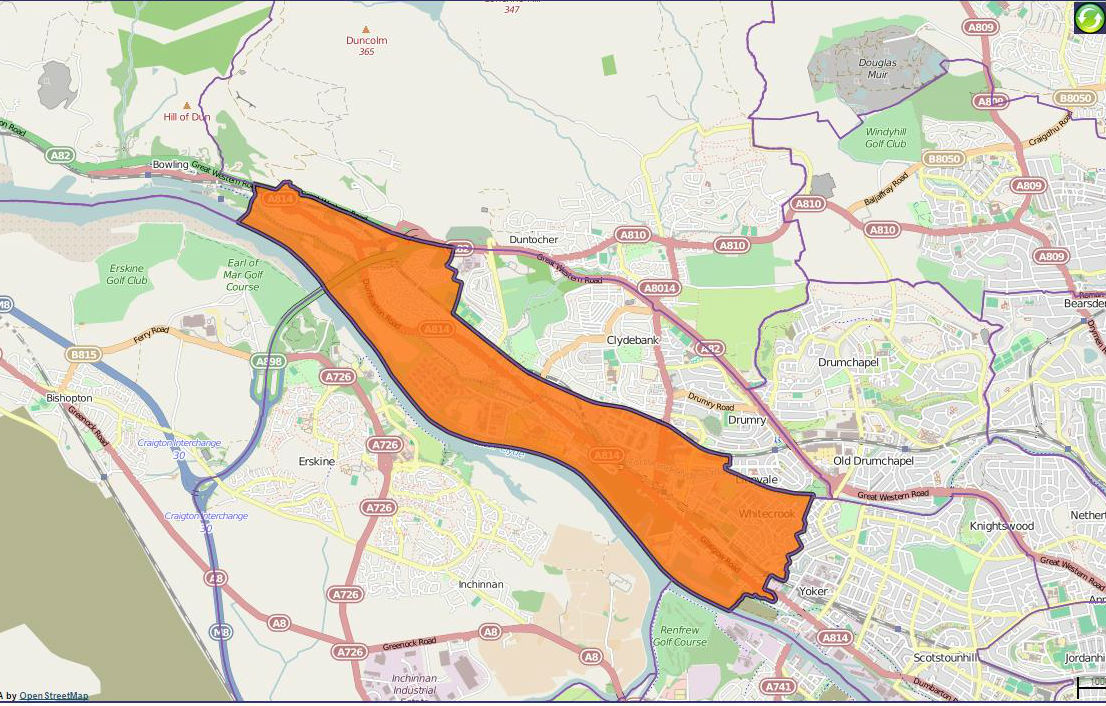 What the SIMD can be used forWhat the SIMD cannot be used for:Comparing overall deprivation of small areas Comparing the seven domains of deprivation Comparing the proportion of small areas in a council that are very deprived Finding areas where many people experience multiple deprivation Finding areas of greater need for support and interventionSaying how much more deprived one area is from another – the difference between two ranks can be tiny or large Comparing ranks over time – changes are relative and may not reflect actual changes in the neighbourhood (note  this when looking at local share of most deprived datazones)Comparing with other UK countries – each country measures deprivation slightly differently Identifying all people who are deprived in Scotland – not everyone who is deprived lives in a deprived area Finding affluent areas – lack of deprivation is not the same as being richRankDatazoneCommunity council area Multi Member Ward area 83S01013135Linnvale and DrumryClydebank Central92S01013167Dalmuir and MountblowClydebank Waterfront104S01013166Dalmuir and MountblowClydebank WaterfrontDomainNo. of DZ in lowest quintile%most deprived data zoneCommunity Council Area covering most deprived data zoneIncome4940%S01013166Dalmuir & MountblowEmployment5041%S01013167Dalmuir & MountblowHealth4638%S01013201Dumbarton WestEducation, Skills and Training3025%S01013205Dumbarton WestGeographical Access to Services2420%S01013214Bonhill & DalmonachCrime3630%S01013195Dumbarton East and CentralHousing2319%S01013128Clydebank EastWD CC areas containing data zones ranked within the 20% most Deprived in Scotland.WD CC areas containing data zones ranked within the 20% most Deprived in Scotland.WD CC areas containing data zones ranked within the 20% most Deprived in Scotland.WD CC areas containing data zones ranked within the 20% most Deprived in Scotland.WD CC areas containing data zones ranked within the 20% most Deprived in Scotland.WD CC areas containing data zones ranked within the 20% most Deprived in Scotland.WD CC areas containing data zones ranked within the 20% most Deprived in Scotland.WD CC areas containing data zones ranked within the 20% most Deprived in Scotland.WD CC areas containing data zones ranked within the 20% most Deprived in Scotland.WD CC areas containing data zones ranked within the 20% most Deprived in Scotland.WD CC areas containing data zones ranked within the 20% most Deprived in Scotland.Community Council AreaData Zone Overall SIMD RankEmploymentIncomeEducationHealthAccessCrimeHousingAlexandriaS01013228106712069961040113569153001350AlexandriaAlexandriaS010132311236104211932211769459414122386AlexandriaAlexandriaS01013227807619772172378440217313213AlexandriaBalloch and HaldaneS01013238573511876550592226212431286AlexandriaBalloch and HaldaneS01013240448530448649304239128831633AlexandriaBalloch and HaldaneS010132394234452881048646139018254136AlexandriaBonhill and DalmonachS01013219102213017631130167015563155531AlexandriaBonhill and DalmonachS010132161068153663314361615149226571276AlexandriaBonhill and DalmonachS010132257581165624566857199323511501Bonhill and DalmonachS0101321876711667304261102151221211511Bonhill and DalmonachS01013220862873833818163633604561600Clydebank EastS0101312810199491104189012162599538464ClydebankClydebank EastS010131274528685263805499925481105ClydebankClydebank EastS0101312644377946352347891110991180ClydebankClydebank EastS0101312230617444252979145981291537ClydebankClydebank EastS010131231371123812991596243524397062023ClydebankDalmuir and MountblowS0101316792501611612075169311701ClydebankDalmuir and MountblowS01013132912698962126981240813702712ClydebankDalmuir and MountblowS010131706637065116891223259224491132ClydebankDalmuir and MountblowS01013166104756375413957082471399ClydebankDalmuir and MountblowS010131698366899118571016301321461772ClydebankDalmuir and MountblowS0101316813481150114324521287341516102244ClydebankDalmuir and MountblowS010131339696928441975934483116582321ClydebankDuntocher and HardgateS0101316211981147111924961104140322761296ClydebankFaifleyS01013155831121973795410259492366765ClydebankFaifleyS01013156597925430109950614942602927ClydebankFaifleyS0101315374311036835521418104715541227ClydebankFaifleyS01013157732759679999886155130401734ClydebankFaifleyS0101315413811513130520561490133315482041Clydebank  (Cont'’d)Community Council AreaData Zone Overall SIMD RankEmploymentIncomeEducationHealthAccessCrimeHousingClydebank  (Cont'’d)Linnvale and DrumryS0101313583100713481402403674675Clydebank  (Cont'’d)Linnvale and DrumryS0101313940936433960884441786641156Clydebank  (Cont'’d)Linnvale and DrumryS0101313813820215530511533111701582Clydebank  (Cont'’d)Linnvale and DrumryS01013140618580565152148846296081620Clydebank  (Cont'’d)Linnvale and DrumryS01013129113013181237324981915381352034Clydebank  (Cont'’d)Parkhall, North Kilbowie and CentralS010131302995001056387234401439863Clydebank  (Cont'’d)Parkhall, North Kilbowie and CentralS0101314113041198100420871283446713951771Parkhall, North Kilbowie and CentralS010131428395408801286895424721771952DumbartonDumbarton NorthS010131861099118375816321390262223551657DumbartonDumbarton NorthS01013184603620628108080517437281797DumbartonDumbarton WestS01013203559301873183994010424111195DumbartonDumbarton WestS010132061203882138115721672277611031253DumbartonDumbarton WestS0101320286962813431279118126192561508DumbartonDumbarton WestS010132052192913438454512778121527DumbartonDumbarton WestS010132011272702011096723193771649DumbartonDumbarton WestS0101320012139479432625156145676201966DumbartonRentonS01013222593523513230526449248721984DumbartonRentonS010132071353130811672311981285123572586DumbartonRentonS01013208749648864114468147323612990Colour% Deprived5%10%15%20%Out with 20%